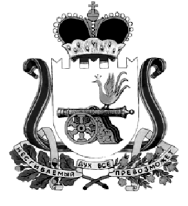 АДМИНИСТРАЦИЯ МУНИЦИПАЛЬНОГО ОБРАЗОВАНИЯ“КАРДЫМОВСКИЙ  РАЙОН” СМОЛЕНСКОЙ ОБЛАСТИП О С Т А Н О В Л Е Н И Еот 03.12.2012 № 0590Об утверждении долгосрочной муниципальной целевой программы «Строительство и рекультивация земель полигона ТБО на территории муниципального образования «Кардымовский район» Смоленской области» на 2013 – 2015 годыВ соответствии со статьей 179,179.3 Бюджетного кодекса Российской Федерации, руководствуясь Федеральным законом "Об общих принципах организации местного самоуправления в Российской Федерации", Постановлением Администрации муниципального образования «Кардымовский район» Кардымовского района «Об утверждении Порядка принятия решений о разработке долгосрочных муниципальных целевых программ и их формирования и реализации в муниципальном образовании «Кардымовский район» Смоленской области» от 27.07.2011 № 0407, Уставом муниципального образования «Кардымовский район» Смоленской области, Администрация муниципального образования «Кардымовский район» Смоленской областипостановляет:1. Утвердить долгосрочную муниципальную целевую программу «Строительство и рекультивация земель полигона ТБО на территории муниципального образования «Кардымовский район» Смоленской области» на 2013 – 2015 годы (приложение).2. Структурным подразделениям Администрации муниципального образования «Кардымовский район» Кардымовского района обеспечить выполнение мероприятий программы.3. Настоящее постановление опубликовать  в Кардымовской районной газете «Знамя труда».4. Контроль исполнения настоящего постановления возложить на заместителя Главы Администрации муниципального образования «Кардымовский район» Смоленской области Ануфриева С.В.5. Настоящее постановление вступает в законную силу со дня его подписания.  УТВЕРЖДЕНА                                               постановлением Администрациимуниципального образования «Кардымовский район» Смоленской области                                               от 03.12.2012 № 0590Долгосрочная МУНИЦИПАЛЬНАЯ целевая программа «Строительство и рекультивация земель полигона ТБО на территории муниципального образования «Кардымовский район» Смоленской области» на 2013 – 2015 годып. Кардымово2012ПАСПОРТдолгосрочной  муниципальной целевой программыРаздел 1. Содержание проблемы и обоснование необходимости ее решения программно-целевым методом.Кардымовский район расположен в центральной части Смоленской области, в зоне Смоленско-Московской возвышенности, расчлененной долинами рек Днепр, Хмость, Б. Вопец и другими. Граничит с районами: на севере – с Духовщинским, на северо-востоке – с Ярцевским, на востоке - с Дорогобужским, на юго-востоке – с Глинковским, на юге – с Починковским, на западе - со Смоленским.Наибольшая протяженность с запада на восток , с севера на юг .По территории района проходит центральная железнодорожная магистраль протяженностью . Протяженность автомобильных дорог – , в том числе федеральная автодорога «Москва-Минск» – .Центр района - поселок Кардымово находится на железной дороге Смоленск-Москва в  к северо-востоку от областного центра. По климатическим условиям район расположен в умеренно-теплой и влажной зоне, характеризующейся теплым климатом летом и умеренно-холодной зимой с устойчивым снежным покровом и хорошо выраженным переходным периодом.В Кардымовском районе объекты промышленного и сельскохозяйственного производства, транспорт, оказывают негативное воздействие на состояние окружающей среды посёлка и прилегающих территорий.В настоящее время за эпидемиологически значимыми объектами в районе осуществляется государственный санитарный надзор в установленном законодательством порядке. Самоочищающая способность природной среды на территории Кардымовского района обладает следующим потенциалом:- относительно благоприятным для воздушного бассейна;- умеренным для почв и поверхностных вод.Так как техногенное воздействие является комплексным фактором и ведет к отрицательным последствиям для целостности и устойчивости природных сообществ, то в числе основных задач повышения качества территории Кардымовского района предусматривается: - обеспечение экологической безопасности среды городского и сельских поселений и повышение устойчивости природного комплекса района;- повышение эффективности использования территории района.Влияние основных техногенных факторов на окружающую среду при планируемой хозяйственной деятельности возможно по следующим основным направлениям:Долгосрочная муниципальная целевая программа «Строительство и рекультивация земель полигона ТБО на территории муниципального образования «Кардымовский район» Смоленской области» на 2013 – 2015 годы разработана для принятия срочных мер по сокращению загрязнения атмосферы, водоисточников, земли, улучшению санитарной и эпидемиологической безопасности всей системы сбора, транспортирования, обезвреживания и утилизации бытовых отходов на территории Кардымовского района, улучшению экологической обстановки для обеспечения благоприятных условий жизнедеятельности населения.Полигон захоронения твердых бытовых отходов является одной из важных составляющих системы санитарной очистки района, от его безопасного функционирования зависит экологическое благополучие населения Кардымовского района. Решение вопроса рекультивации земель полигона захоронения ТБО с одновременным приведением его в соответствие с требованиями действующих норм и правил в течение ближайших лет является необходимым. Несоблюдение нормативных требований к обустройству, эксплуатации и рекультивации полигона приводит к регулярному возгоранию отходов, загрязнению поверхностных и грунтовых вод, что ухудшает экологическую ситуацию прилегающих к полигону территорий в населенных пунктах в целом, сокращает срок эксплуатации полигона. Происходит загрязнение окружающей среды отходами производства и потребления, наносящее значительный экологический ущерб.Раздел 2. Цели, задачи и целевые показатели Программы.Целью Программы является снижение негативного воздействия отходов производства и потребления на окружающую среду на территории Кардымовского района.Для достижения поставленной цели требуется решение следующих задач:- проектирование, рекультивация земель и строительство объектов благоустройства полигона твердых бытовых отходов северо-восточнее д. Попово Кардымовского района Смоленской области;- информирование населения о реализации  мероприятий Программы.В ходе реализации Программы ожидается достижение следующих целевых показателей, приведенных в таблице.Раздел 3. Перечень программных мероприятий.Перечень программных мероприятий указан в приложении к Программе.Раздел 4. Обоснование ресурсного обеспечения программы.Общий объем финансирования Программы составляет 520 000 рублей, в том числе по годам:	2013 год – 10 000 рублей, из них районный бюджет - 10 000 рублей. 	2014 год – 10 000 рублей; из них районный бюджет - 10 000 рублей.	2015 год -  500 000 рублей, из них районный  бюджет - 10 000 рублей, средства предприятий ЖКХ – 490 000 рублей.Объемы финансирования мероприятий Программы подлежат ежегодному уточнению с учетом с учетом складывающейся экономической ситуации по всем направлениям, а также объемом районного бюджета на соответствующий финансовый год, предусматривающих средства на реализацию Программы.Раздел 5. Механизм реализации программы.Механизм реализации Программы – это система скоординированных по срокам и объему финансирования мероприятий, обеспечивающих достижение намеченных результатов.Исполнителями Программы являются структурные подразделения Администрации муниципального образования «Кардымовский район» Кардымовского района и предприятия ЖКХ Кардымовского района.      Исполнители Программы несут ответственность за качественное и своевременное исполнение программных мероприятий, целевое и рациональное использование выделяемых на их реализацию бюджетных средств.      Управление Программой осуществляет заказчик Программы.Заказчик Программы:- обеспечивает реализацию Программы и её финансирование;- осуществляет координацию деятельности её исполнителей и участников;- представляет в установленном порядке предложения по уточнению перечня мероприятий Программы на очередной финансовый год;- осуществляет мониторинг результатов реализации мероприятий Программы;- осуществляет формирование аналитической информации о реализации мероприятий Программы;- контролирует целевое и эффективное использование выделенных бюджетных средств;- осуществляет подготовку и предоставление ежегодных отчетов о реализации Программы;- организует размещение на интернет-сайте текста Программы и информацию о результатах её реализации.      Порядок финансирования мероприятий программы из средств районного бюджета осуществляется путем выделения средств с последующим перечислением исполнителям конкретных мероприятий  в установленном законом порядке.Корректировка программных мероприятий и их ресурсного обеспечения в ходе реализации Программы осуществляется путем внесения изменений в Программу и оформляется Постановлением Администрации муниципального образования «Кардымовский район».Контроль за реализацией Программы осуществляется Заместителем Главы  Администрации муниципального образования «Кардымовский район».Приложение 1к долгосрочной муниципальной целевой программе «Охрана окружающей среды на территории муниципального образования «Кардымовский район» Смоленской области» на 2013-2015 годыПЕРЕЧЕНЬпрограммных мероприятийГлава Администрации муниципального образования «Кардымовский район» Смоленской областиО.В. ИвановНаименование Программы              Долгосрочная муниципальная целевая программа «Строительство и рекультивация земель полигона ТБО на территории муниципального образования «Кардымовский район» Смоленской области» на 2013 – 2015 годы (далее - Программа)Основание для  разработки  Программы  Областной закон Смоленской области от 04.03.2005 N 9-з (ред. от 10.07.2009) "Об охране окружающей среды в Смоленской области" (принятого Смоленской областной Думой 24.02.2005), Федерального закона от 24 июня 1998 года № 89-ФЗ «Об  отходах производства и потребления», Федеральный закон от 10 января 2002 года № 7-ФЗ «Об охране окружающей среды», постановление   Администрации   Смоленской  области  от 15 января 2008 года № 6 «Об утверждении Положения о целях и условиях предоставления и расходования субсидий для софинансирования расходов бюджетов муниципальных районов Смоленской области, бюджетов городских округов Смоленской области, связанных с организацией мероприятий по охране окружающей среды и организацией утилизации и переработки бытовых и промышленных отходов, критериях отбора муниципальных районов Смоленской области, городских округов Смоленской области для предоставления указанных субсидий»  Заказчик Программы      Администрация муниципального образования «Кардымовский район» Смоленской областиРазработчик ПрограммыОтдел строительства и коммуникаций  Администрации муниципального образования «Кардымовский район» Смоленской областиЦели и задачи Программы             Цель Программы - снижение негативного воздействия отходов производства и потребления на окружающую среду на территории Кардымовского района.Задачи Программы:1.Проектирование, рекультивация земель и строительство объектов благоустройства полигона твердых бытовых отходов северо-восточнее д. Попово Кардымовского района Смоленской области;2.Информирование населения о реализации  мероприятий ПрограммыЦелевые показатели Программы  - разработка проекта комплекса экологических исследований (гидрогеологических, геологических, почвенных, исследования атмосферы, проверки отходов на радиоактивность);- разработка  проекта рекультивации полигона твердых бытовых отходов;- площадь полигона твердых бытовых отходов, на которой проведена рекультивация  земель;- количество публикаций о реализации программных мероприятий, размещенных на официальном сайте Администрации муниципального образования «Кардымовский район» Смоленской области. Сроки и этапы реализации Программы  2013 - 2015 годы                                      Объемы  и  источники  финансирования
Программы                           Общий объем финансирования Программы составит 520 000 рублей, в том числе -средства районного бюджета -30 тыс.руб., -средства предприятий ЖКХ - 490 тыс.руб.АтмосфераЗемляВодные ресурсыГидрологический режимЗагрязнение воздуха Отчуждение земель из хозяйственного оборота (использования), а также утрата почвенно-растительного слоя,несанкционированные свалки.Загрязнение подземных и надземных водНарушение гидрологического режима.Наименование показателяЕд. изм2013201420151. Разработка проекта комплекса экологических исследований (гидрогеологических, геологических, почвенных, исследования атмосферы, проверки отходов на радиоактивность)шт1002. Разработка проекта рекультивации полигона твердых бытовых отходовшт0103. Площадь полигона твердых бытовых отходов, на которой проведена рекультивация  земельга0054. Количество публикаций о реализации программных мероприятий, размещенных на официальном сайте Администрации муниципального образования «Кардымовский район» Смоленской области информационных материалов о реализации программных мероприятийшт333№п/пНаименование мероприятияСрок реализацииИсполнительОбъем финансирования (руб.)Объем финансирования (руб.)Объем финансирования (руб.)Объем финансирования (руб.)Источник финансирования№п/пНаименование мероприятияСрок реализацииИсполнительвсегов том числе по годамв том числе по годамв том числе по годамИсточник финансирования№п/пНаименование мероприятияСрок реализацииИсполнительвсего201320142015Источник финансирования123456789Задача 1. Проектирование, рекультивация земель и строительство объектов благоустройства полигона твердых бытовых отходов северо-восточнее д. Попово Кардымовского района Смоленской областиЗадача 1. Проектирование, рекультивация земель и строительство объектов благоустройства полигона твердых бытовых отходов северо-восточнее д. Попово Кардымовского района Смоленской областиЗадача 1. Проектирование, рекультивация земель и строительство объектов благоустройства полигона твердых бытовых отходов северо-восточнее д. Попово Кардымовского района Смоленской областиЗадача 1. Проектирование, рекультивация земель и строительство объектов благоустройства полигона твердых бытовых отходов северо-восточнее д. Попово Кардымовского района Смоленской областиЗадача 1. Проектирование, рекультивация земель и строительство объектов благоустройства полигона твердых бытовых отходов северо-восточнее д. Попово Кардымовского района Смоленской областиЗадача 1. Проектирование, рекультивация земель и строительство объектов благоустройства полигона твердых бытовых отходов северо-восточнее д. Попово Кардымовского района Смоленской областиЗадача 1. Проектирование, рекультивация земель и строительство объектов благоустройства полигона твердых бытовых отходов северо-восточнее д. Попово Кардымовского района Смоленской областиЗадача 1. Проектирование, рекультивация земель и строительство объектов благоустройства полигона твердых бытовых отходов северо-восточнее д. Попово Кардымовского района Смоленской областиЗадача 1. Проектирование, рекультивация земель и строительство объектов благоустройства полигона твердых бытовых отходов северо-восточнее д. Попово Кардымовского района Смоленской области1.1Разработка проекта комплекса экологических исследований (гидрогеологических, геологических, почвенных, исследования атмосферы, проверки отходов на радиоактивность)2013г.Отдел строительства и коммуникаций  Администрации муниципального образования «Кардымовский район» Смоленской области100001000000Районный бюджет1.2Разработка проекта рекультивации полигона твердых бытовых отходов2014 г.Отдел строительства и коммуникаций  Администрации муниципального образования «Кардымовский район» Смоленской области100000100000Районный бюджет1.3Рекультивация  земель полигона твердых бытовых отходов2015 г.МУП «УК «Жилищник»10000490000000010000490000Районный бюджет, средства предприятий ЖКХИтого:в том числе:Итого:в том числе:Итого:в том числе:Итого:в том числе:5200001000010000500000средства районного бюджетасредства предприятий ЖКХсредства районного бюджетасредства предприятий ЖКХсредства районного бюджетасредства предприятий ЖКХсредства районного бюджетасредства предприятий ЖКХ3000049000010000010000010000490000Задача 2. информирование населения о реализации  мероприятий ПрограммыЗадача 2. информирование населения о реализации  мероприятий ПрограммыЗадача 2. информирование населения о реализации  мероприятий ПрограммыЗадача 2. информирование населения о реализации  мероприятий ПрограммыЗадача 2. информирование населения о реализации  мероприятий ПрограммыЗадача 2. информирование населения о реализации  мероприятий ПрограммыЗадача 2. информирование населения о реализации  мероприятий ПрограммыЗадача 2. информирование населения о реализации  мероприятий ПрограммыЗадача 2. информирование населения о реализации  мероприятий Программы2.1Размещение на официальном сайте Администрации муниципального образования «Кардымовский район» Смоленской области информационных материалов о реализации программных мероприятий2013-2015 гг.Отдел строительства и коммуникаций  Администрации муниципального образования «Кардымовский район» Смоленской области,0000-Итого:в том числе:средства районного бюджетасредства предприятий ЖКХИтого:в том числе:средства районного бюджетасредства предприятий ЖКХИтого:в том числе:средства районного бюджетасредства предприятий ЖКХИтого:в том числе:средства районного бюджетасредства предприятий ЖКХ0000Итого:в том числе:средства районного бюджетасредства предприятий ЖКХИтого:в том числе:средства районного бюджетасредства предприятий ЖКХИтого:в том числе:средства районного бюджетасредства предприятий ЖКХИтого:в том числе:средства районного бюджетасредства предприятий ЖКХ00000000Всего по программе:в том числе:Всего по программе:в том числе:Всего по программе:в том числе:Всего по программе:в том числе:5200001000010000500000средства районного бюджетасредства предприятий ЖКХсредства районного бюджетасредства предприятий ЖКХсредства районного бюджетасредства предприятий ЖКХсредства районного бюджетасредства предприятий ЖКХ3000049000010000010000010000490000